附件1：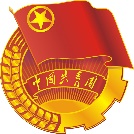 华中师范大学社团活动专项经费 申 报 书（社团活动支持类）社团（单位）名称活动名称活动对象及预计参与人数申报级别□重点  □特色  □一般□重点  □特色  □一般□重点  □特色  □一般□重点  □特色  □一般□重点  □特色  □一般申报主题□青春心向党，四史明初心□助力脱贫攻坚，决胜全面小康□弘扬抗疫精神，勇担时代使命□倡树文明新风尚，传递青春正能量□勇于创新创造，潜心立德树人□涵养“三博”气质，响应“五育”并举□青春心向党，四史明初心□助力脱贫攻坚，决胜全面小康□弘扬抗疫精神，勇担时代使命□倡树文明新风尚，传递青春正能量□勇于创新创造，潜心立德树人□涵养“三博”气质，响应“五育”并举□青春心向党，四史明初心□助力脱贫攻坚，决胜全面小康□弘扬抗疫精神，勇担时代使命□倡树文明新风尚，传递青春正能量□勇于创新创造，潜心立德树人□涵养“三博”气质，响应“五育”并举□青春心向党，四史明初心□助力脱贫攻坚，决胜全面小康□弘扬抗疫精神，勇担时代使命□倡树文明新风尚，传递青春正能量□勇于创新创造，潜心立德树人□涵养“三博”气质，响应“五育”并举□青春心向党，四史明初心□助力脱贫攻坚，决胜全面小康□弘扬抗疫精神，勇担时代使命□倡树文明新风尚，传递青春正能量□勇于创新创造，潜心立德树人□涵养“三博”气质，响应“五育”并举计划开展地点预计开展时间活动方案简介（300字以内）活动策划可附后（300字以内）活动策划可附后（300字以内）活动策划可附后（300字以内）活动策划可附后（300字以内）活动策划可附后活动预计成果活动预算支出事项测算依据及明细测算依据及明细测算依据及明细金额（元）活动预算活动预算活动预算活动预算活动预算合计（元）：合计（元）：合计（元）：合计（元）：活动预算经费报销责任人（教工）姓名姓名姓名活动预算经费报销责任人（教工）单位单位单位活动预算经费报销责任人（教工）一卡通号一卡通号一卡通号指导老师意见签字：       年  月  日签字：       年  月  日签字：       年  月  日签字：       年  月  日签字：       年  月  日 挂靠单位意见                                 签字： （单位或团委公章）     年  月  日                                签字： （单位或团委公章）     年  月  日                                签字： （单位或团委公章）     年  月  日                                签字： （单位或团委公章）     年  月  日                                签字： （单位或团委公章）     年  月  日